Publicado en Madrid el 17/01/2023 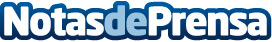 Turismo de Sudáfrica presentará sus novedades en FITUR 2023South African Tourism (SA Tourism) dará el pistoletazo de salida a 2023 en FITUR, la Feria Internacional de Turismo que se celebra anualmente en Madrid. Del 18 al 22 de enero, Turismo de Sudáfrica dará continuidad al trabajo de marketing en el que la entidad se embarcó después de la pandemiaDatos de contacto:Interface Tourism+34915401805Nota de prensa publicada en: https://www.notasdeprensa.es/turismo-de-sudafrica-presentara-sus-novedades Categorias: Internacional Viaje Madrid Entretenimiento Turismo http://www.notasdeprensa.es